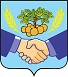       РОССИЙСКАЯ  ФЕДЕРАЦИЯ                   сельское поселение                   НОВОСПАССКИЙ               муниципального района                      Приволжский                 Самарской области     ПОСТАНОВЛЕНИЕ  № 99/4      от  «02» октября  2023 года       «О проведении общественных обсуждений  в сельском поселении Новоспасскиймуниципального района Приволжский Самарской области по вопросу утверждения «Программы профилактики рисков причинения вреда (ущерба) охраняемым законом ценностям  в сфере муниципального контроля на автомобильном транспорте, городском наземном электрическом транспорте и в дорожном хозяйстве в границах населенных пунктов сельского поселения Новоспасский муниципального района Приволжский Самарской области на 2024 год».       В соответствии со статьей 44 Федерального закона от 31.07.2020 № 248-ФЗ «О государственном контроле (надзоре) и муниципальном контроле в Российской Федерации», постановлением Правительства Российской Федерации от 25.06.2021 № 990 «Об утверждении Правил разработки и утверждения контрольными (надзорными) органами программы профилактики рисков причинения вреда (ущерба) охраняемым законом ценностям» администрация сельского поселения Новоспасский муниципального района Приволжский Самарской области ПОСТАНОВЛЯЮ:1. В целях обсуждения вопроса утверждения «Программы профилактики рисков причинения вреда (ущерба) охраняемым законом ценностям в сфере муниципального контроля на автомобильном транспорте, городском наземном электрическом транспорте и в дорожном хозяйстве в границах населенных пунктов сельского поселения Новоспасский муниципального района Приволжский Самарской области на 2024 год» (далее – Программа или вопрос общественных обсуждений) провести на территории сельского поселения Новоспасский муниципального района Приволжский Самарской области общественные обсуждения. 2. Срок проведения общественных обсуждений составляет 1 месяц (тридцать дней) с 05 октября 2023 года по 03 ноября 2023 года. 3. Обсуждение проекта  Программы профилактики рисков причинения вреда (ущерба) охраняемым законом ценностям в сфере муниципального контроля на автомобильном транспорте, городском наземном электрическом транспорте и в дорожном хозяйстве в границах населенных пунктов сельского поселения Новоспасский муниципального района Приволжский Самарской области на 2024 год, а также учет представленных жителями поселения и иными заинтересованными лицами замечаний и предложений по данному проекту осуществляется в соответствии с Порядком организации и проведения публичных слушаний (общественных обсуждений) в сельском поселении Новоспасский  муниципального района Приволжский Самарской области. 4. Органом, уполномоченным на организацию и проведение общественных обсуждений в соответствии с настоящим постановлением, является Администрация сельского поселения Новоспасский муниципального района Приволжский Самарской области. 5. Место проведения общественных обсуждений (место ведения протокола общественных обсуждений) – 445567, Самарская область, Приволжский район, пос. Новоспасский, улица Ленина, д. 2.6. Мероприятие по информированию жителей поселения по вопросу обсуждения проекта Программы профилактики рисков причинения вреда (ущерба) охраняемым законом ценностям в сфере муниципального контроля на автомобильном транспорте, городском наземном электрическом транспорте и в дорожном хозяйстве границах населенных пунктов сельского поселения Новоспасский муниципального района Приволжский Самарской области на 2023 год состоится:в пос. Новоспасский – 16 октября 2023 г. в 18.00, по адресу: 445567, Самарская область, Приволжский район, пос. Новоспасский, ул. Ленина, д. 2; 7. Назначить лицом, ответственным за ведение протокола общественных обсуждений и протокола мероприятия по информированию жителей сельского поселения Новоспасский муниципального района Приволжский Самарской области по вопросу общественных обсуждений, заведующего отделом администрации сельского поселения Новоспасский Логинову Наталью Вячеславовну.8. Принятие замечаний и предложений по вопросам общественных обсуждений, поступивших от жителей поселения и иных заинтересованных лиц, осуществляется по адресу, указанному в пункте 5 настоящего постановления, в рабочие дни с 08:00 до 17-00 ч. Письменные замечания и предложения участников общественных обсуждений, в том числе направленные ими по почте, подлежат приобщению к протоколу общественных обсуждений с указанием даты представления указанных замечаний и предложений. 9. Прием замечаний и предложений по вопросу общественных обсуждений оканчивается 31 октября 2023 года. 10. Опубликовать настоящее постановление в бюллетене «Вестник сельского поселения Новоспасский» и разместить на официальном сайте администрации сельского поселения Новоспасский. 11. Разместить проект постановления об утверждении Программы профилактики рисков причинения вреда (ущерба) охраняемым законом ценностям в сфере муниципального контроля на автомобильном транспорте, городском наземном электрическом транспорте и в дорожном хозяйстве границах населенных пунктов сельского поселения Новоспасский муниципального района Приволжский Самарской области на 2024 год на официальном сайте администрации сельского поселения Новоспасский муниципального района Приволжский Самарской области в сети Интернет.12. Настоящее постановление вступает в силу со дня его опубликования (обнародования).13. Контроль за исполнением настоящего постановления возложить на заведующую сектором Логинову Наталью Вячеславовну.Глава сельского поселения           Новоспасский	                                                                А.В. Верховцев      РОССИЙСКАЯ  ФЕДЕРАЦИЯ                   сельское поселение                   НОВОСПАССКИЙ               муниципального района                      Приволжский                 Самарской области     ПОСТАНОВЛЕНИЕ  № _____	ПРОЕКТ      от  «____» _________  2023 года«Об утверждении Программы профилактики рисков причинения вреда (ущерба) охраняемым законом ценностям в сфере муниципального контроляна автомобильном транспорте, городском наземном электрическом транспорте и в дорожном хозяйстве вграницах  населенных пунктов сельского поселения Новоспасский муниципального района Приволжский Самарской области на  2024 год»       В соответствии с Федеральным законом от 06.10.2003 г. №131-ФЗ «Об общих принципах	организации	местного	самоуправления	Российской	Федерации», Федеральным законом от 31.07.2020 № 248-ФЗ «О государственном контроле (надзоре) и муниципальном контроле в Российской Федерации», постановлением Правительства Российской Федерации от 25.06.2021 № 990 «Об утверждении Правил	разработки	и     утверждения	контрольными     (надзорными)	органами программы профилактики рисков причинения вреда (ущерба) охраняемым законом ценностям», руководствуясь Уставом сельского поселения Новоспасский муниципального района Приволжский Самарской области постановляю:1. Утвердить Программу профилактики рисков причинения вреда (ущерба) охраняемым	законом	ценностям	в	сфере	муниципального	контроля	на автомобильном транспорте, городском наземном электрическом транспорте и в дорожном хозяйстве в границах населенных пунктов сельского поселения Новоспасский Самарской области на 2024 год согласно приложению.2. Настоящее Постановление вступает в силу со дня его официального опубликования.3.	Разместить	настоящее	Постановление	на	официальном	сайте администрации	сельского поселения Новоспасский муниципального района Приволжский Самарской области      в	 информационно-коммуникационной      сети      «Интернет»      в	разделе      «Контрольно-надзорная деятельность».4. Контроль исполнения настоящего постановления оставляю за собой.Глава сельского поселения Новоспасский	А.В.ВерховцевПриложение к постановлению администрациисельского поселения Новоспасский                                                                                                      муниципального района Приволжский 	Самарской области№ ________от ___________2023 г.Программапрофилактики рисков причинения вреда (ущерба) охраняемым законом ценностям при осуществлении муниципального контроляна автомобильном транспорте, городском наземном электрическом транспор-те и в дорожном хозяйстве в границах населенных пунктов сельско-го поселения Новоспасский муниципального района Приволжский Самарской области на 2024 год.Настоящая программа профилактики рисков причинения вреда (ущерба) охраняемым законом ценностям при осуществлении муниципального контроля на автомобильном транспорте, городском наземном электрическом транспорте и в дорожном хозяйстве в границах населенных пунктов сельского поселения Новоспасский муниципального района Приволжский Самарской области (далее - Программа), устанавливает порядок проведения профилактических мероприятий, направленных на предупреждение причинения вреда (ущерба) охраняемым законом ценностям, соблюдение которых оценивается в рамках осуществления муниципального контроля на автомобильном транспорте, городском наземном электрическом транспорте и в дорожном хозяйстве (далее – муниципальный контроль).I. Анализ текущего состояния осуществления муниципального контроля, описание текущего развития профилактической деятельности характеристикапроблем, на решение которых направлена ПрограммаОбъектами при осуществлении вида муниципального контроля являются:- деятельность по осуществлению работ по капитальному ремонту, ремонту и содержанию дорог общего пользования;- деятельность по использованию полос отвода и (или) придорожных полос автомобильных дорог общего пользования местного значения;- остановочный пункт, в том числе расположенный на территории автостанции;- транспортное средство;-	автомобильная	дорога	общего	пользования	местного	значения	и искусственные дорожные сооружения на ней;- объекты дорожного и придорожного сервиса, расположенные в границах полос отвода и (или) придорожных полос автомобильных дорог общего пользования местного значения;- придорожные полосы и полосы отвода автомобильных дорог общего пользования местного значения;- деятельность по перевозке пассажиров и иных лиц автобусами по муниципальным маршрутам;- деятельность по оказанию услуг автостанцией.Контролируемыми лицами при осуществлении муниципального контроля являются граждане, в том числе осуществляющие деятельность в качестве индивидуальных предпринимателей, организации, в том числе коммерческие и некоммерческие организации любых форм собственности и организационно-правовых форм, органы государственной власти и органы местного самоуправления. Главной задачей при осуществлении муниципального контроля является переориентация контрольной деятельности на объекты повышенного риска и усиление профилактической работы в отношении всех объектов контроля,обеспечивая приоритет проведения профилактики.В 2022 и 2023 году муниципальный контроль не осуществлялся.II. Цели и задачи реализации Программы1. Целями реализации Программы являются:- стимулирование добросовестного соблюдения обязательных требований всеми контролируемыми лицами;- устранение условий, причин и факторов, способных привести к нарушениям обязательных требований и (или) причинению вреда (ущерба) охраняемым законом ценностям;-	создание	условий	для	доведения	обязательных	требований	до контролируемых лиц, повышение информированности о способах их соблюдения;- предупреждение нарушений контролируемыми лицами обязательных требований, включая устранение причин, факторов и условий, способствующих возможному нарушению обязательных требований;- снижение административной нагрузки на контролируемых лиц;- снижение размера ущерба, причиняемого охраняемым законом ценностям. 2. Задачами реализации Программы являются:- оценка возможной угрозы причинения, либо причинения вреда (ущерба) охраняемым законом ценностям, выработка и реализация профилактических мер, способствующих ее снижению;- выявление факторов угрозы причинения, либо причинения вреда (ущерба), причин и условий, способствующих нарушению обязательных требований, определение способов устранения или снижения угрозы;- создание условий для изменения ценностного отношения контролируемых лиц к рисковому поведению, формирования позитивной ответственности за свое поведение, поддержания мотивации к добросовестному поведению;- регулярная ревизия обязательных требований и принятие мер к обеспечению реального влияния на подконтрольную сферу комплекса обязательных требований, соблюдение которых составляет предмет муниципального контроля;- формирование единого понимания обязательных требований у всех участников контрольно-надзорной деятельности;- создание и внедрение мер системы позитивной профилактики; повышение уровня правовой грамотности контролируемых лиц, в том числе путем обеспечениядоступности информации об обязательных требованиях и необходимых мерах по их исполнению;- снижение издержек контрольно-надзорной деятельности и административной нагрузки на контролируемых лиц.III. Перечень профилактических мероприятий, сроки (периодичность) их проведения1. В соответствии с Положением о муниципальном контроле на автомобильном транспорте, городском наземном электрическом транспорте и в дорожном хозяйстве в границах населенных пунктов сельского поселения Новоспасский муниципального района Приволжский Самарской области от 07.09.2021 г. № 29/50/5, проводятся следующие профилактические мероприятия:а) информирование;б) обобщение правоприменительной практики;в) объявление предостережения; г) консультирование.2.	Перечень	профилактических	мероприятий	с	указанием	сроков (периодичности) их проведения, ответственных за их осуществление указаны в приложении к Программе.IV. Показатели результативности и эффективности Программы1.	Показатели	результативности	программы	профилактики	программы определяются в соответствии со следующей таблицей.№	Наименование показателя п/п1.	Полнота информации, размещенной на официальном сайте администрации в соответствии с частью 3 статьи 46 Федерального закона от 31.07.2020 № 248-ФЗ «О государственном контроле (надзоре) и муниципальном контроле в Российской Федерации»Единица измерения, свидетельствующая о максимальной результативности программы профилактики100 %2.	Количество	размещений соблюдения     обязательных массовой информациисведений	по требований     ввопросам	2 средствах3.	Доля случаев объявления предостережений в общем количестве случаев выявления готовящихся нарушений обязательных требований или признаков нарушений обязательных требований100 %(если имелись случаи выявления готовящихся нарушений обязательныхтребований или признаков нарушений обязательных требований)4.	Доля	случаев	нарушения	сроков	консультирования	0% контролируемых лиц в письменной форме5.	Доля случаев повторного обращения контролируемых лиц	0% в письменной форме по тому же вопросу муниципальногоконтроля6.	Количество собраний и конференций граждан, на которых	2 осуществлялось консультирование контролируемых лицпо вопросам муниципального контроля в устной формеПод оценкой эффективности программы профилактики понимается оценка изменения количества нарушений обязательных требований.Текущая	(ежеквартальная)	оценка	результативности	и	эффективности программы       профилактики	осуществляется	Главой сельского поселения Новоспасский муниципального района Приволжский Самарской области.2. Сведения о достижении показателей результативности и эффективности Программы включаются в состав доклада о виде муниципального контроля в соответствии со статьей 30 Федерального закона «О государственном контроле (надзоре) и муниципальном контроле в Российской Федерации».Приложение к ПрограммеПеречень профилактических мероприятий, сроки (периодичность) их проведения№	Вид мероприятия1.	ИнформированиеФорма мероприятияПроведение публичных мероприятий (собраний, совещаний, семинаров) с контролируемыми лицами в целях их информированияПубликация на сайте руководств по соблюдению обязательных требований в сфере- капитального ремонта, ремонту и содержания дорог общего пользования;- использования полос отвода и (или) придорожных полос автомобильных дорог общего пользования местного значения;- эксплуатации и содержания автомобильных дорог общего пользования местного значения и искусственных дорожных сооружений на ней;- объектов дорожного и придорожного сервиса, расположенные в границах полос отвода и (или) придорожных полос автомобильных дорог общего пользования местного значения;- деятельности по перевозке пассажиров и иных лиц автобусами по муниципальным маршрутам; - деятельности по оказанию услуг автостанцией.Должностные лица управления административно-контрольной работы, ответственные за реализацию мероприятия специалист сельского поселения Новоспасскийспециалист сельского поселения НовоспасскийСроки (периодичность) их проведенияПо мере необходимости в течение годаПо мере поступления2.	Консультирование контролируемых лиц в устной илиписьменной форме по вопросам, связанным с автомобильным транспортом, городским наземным электрическим транспортом и в дорожном хозяйстве3.		Объявление предостережения4.  Обобщение      правоприменительнойпрактикиРазмещение и поддержание в актуальном состоянии на официальном сайте в сети "Интернет" информации, перечень которой предусмотрен Положением о виде контроляКонсультирование контролируемых лиц в устной форме по телефону, по видео-конференц-связи и на личном приемеКонсультирование контролируемых лиц в письменной формеОбъявление предостережений контролируемым лицам для целей принятия мер по обеспечению соблюдения обязательных требованийПо итогам правоприменительной практики (надзорный) орган готовит доклад с результатами ее обобщения в рамках своей деятельности контроля в сфере транспортаспециалист сельского поселения Новоспасскийспециалист сельского поселения Новоспасскийспециалист сельского поселения Новоспасскийспециалист сельского поселения Новоспасскийспециалист сельского поселения НовоспасскийПо мере обновленияПри обращении лица, нуждающегося в консультированииПри обращении лица, нуждающегося в консультировании, в течение 30 дней со дня регистрации администрацией письменного обращения, если более короткий срок не предусмотрен законодательствомВ течение года (при наличии оснований)Не реже 1 раза в год